
Порядок действий при обнаружении подозрительных предметов 
- категорически запрещается трогать, вскрывать, передвигать или предпринимать какие-либо иные действия с обнаруженным предметом; 
- не рекомендуется использовать мобильные телефоны и другие средства радиосвязи вблизи такого предмета; 
- необходимо немедленно сообщить об обнаружении подозрительного предмета в полицию по телефону: 
8(35167)2-56-02 - телефон дежурной части ОМВД России по Усть-Катавскому городскому округу 

Общественный транспорт 
Если вы обнаружили забытую или бесхозную вещь в общественном транспорте: 

1. опросите людей, находящихся рядом. Постарайтесь установить, чья она и кто ее мог оставить. 
2. если хозяин не установлен, немедленно сообщите о находке водителю. 
Подъезд дома 
Если вы обнаружили неизвестный предмет в подъезде своего дома: 
1. спросите у соседей, возможно, он принадлежит им. Если владелец не установлен - немедленно сообщите в полицию; 
Учреждение 
Если вы обнаружили неизвестный предмет в учреждении: 
1. немедленно сообщите о находке администрации или охране; 
2. зафиксируйте время и место обнаружения; 
3. предпримите меры к тому, чтобы люди отошли как можно дальше от подозрительного предмета и опасной зоны; 
4. дождитесь прибытия представителей правоохранительных органов, укажите место расположения подозрительного предмета, время и обстоятельства его обнаружения; 
5. не паникуйте. О возможной угрозе взрыва сообщите только тем, кому необходимо знать о случившемся. 
Также необходимо помнить, что внешний вид предмета может скрывать его настоящее назначение. На наличие взрывного устройства, других опасных предметов могут указывать следующие признаки: 

Признаки взрывного устройства 
- Присутствие проводов, небольших антенн, изоленты, шпагата, веревки, скотча в пакете, либо торчащие из пакета; 
- Шум из обнаруженных подозрительных предметов (пакетов, сумок и др.). Это может быть тиканье часов, щелчки и т.п. 
- Наличие на найденном подозрительном предмете элементов питания (батареек); 
- Растяжки из проволоки, веревок, шпагата, лески; 
- Необычное размещение предмета; 
- Наличие предмета, несвойственного для данной местности; 
- Специфический запах, несвойственный данной местности. 

Старший инспектор оперативного направления 
ОМВД России по Усть-Катавскому городскому округу 
капитан полиции Е.В. Василькина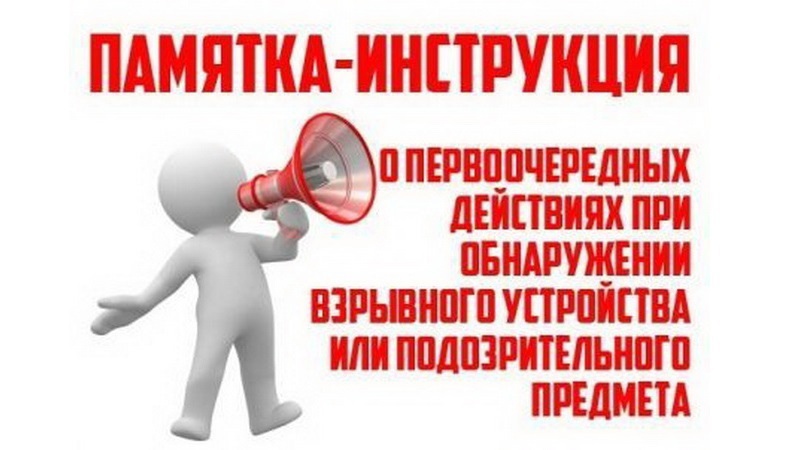 